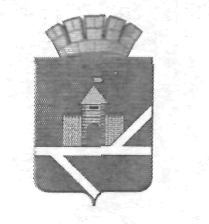 ПОСТАНОВЛЕНИЕ
АДМИНИСТРАЦИИ ПЫШМИНСКОГО ГОРОДСКОГО ОКРУГА__________________________________________________________________________________________             № _____________                                      пгт.ПышмаОб утверждении Порядка единовременной выплаты  гражданам – жителям Пышминского городского округа, удостоенным звания Героя Советского Союза, Героя Российской Федерации, являющимся полными кавалерами ордена СлавыВ соответствии с Положением о резервном фонде администрации Пышминского городского округа, утвержденным решением Думы Пышминского городского округа от 23.04.2020 №195, с изменениями, внесенными решениями Думы Пышминского городского округа от 30.06.2021 №293, от 27.04.2022 №397, от 10.11.2022 №17, от 31.05.2023 №65, от 28.02.2024 №125,ПОСТАНОВЛЯЮ:1. Утвердить Порядок единовременной выплаты  гражданам – жителям Пышминского городского округа, удостоенным звания Героя Советского Союза, Героя Российской Федерации, являющимся полными кавалерами ордена Славы (прилагается).2. Контроль за исполнением настоящего постановления оставляю за собой.3. Настоящее постановление опубликовать в газете «Пышминские вести» и на официальном сайте Пышминского городского округа в сети Интернет (пышминский-го.рф).Исполняющий обязанностиглавы  Пышминского городского округа                                                А.А.ВарлаковПорядок единовременной выплаты  гражданам – жителям Пышминского городского округа, удостоенным звания Героя Советского Союза, Героя Российской Федерации, являющимся полными кавалерами ордена СлавыПорядок    единовременной выплаты  гражданам – жителям Пышминского городского округа, удостоенным звания Героя Советского Союза, Героя Российской Федерации, являющимся полными кавалерами ордена Славы, (далее – Порядок) разработан в соответствии с Положением о резервном фонде администрации Пышминского городского округа, утвержденным решением  Думы Пышминского городского округа от 23.04.2020 №195, с изменениями, внесенными решениями Думы Пышминского городского округа от 30.06.2021 №293, от 27.04.2022 №397, от 10.11.2022 №17, от 31.05.2023 №65, от 28.02.2024 №125.Предоставление средств из резервного фонда  на единовременную выплату  гражданам – жителям Пышминского городского округа, удостоенным звания Героя Советского Союза, Героя Российской Федерации, являющимся полными кавалерами ордена Славы, осуществляется в форме ассигнований, предусмотренных администрации Пышминского городского округа.Главным распорядителем средств бюджета Пышминского городского округа на единовременную выплату  гражданам – жителям Пышминского городского округа, удостоенным звания Героя Советского Союза, Героя Российской Федерации, являющимся полными кавалерами ордена Славы, является администрация Пышминского городского округа.Размер единовременной выплаты гражданам – жителям Пышминского городского округа, удостоенным звания Героя Советского Союза, Героя Российской Федерации, являющимся полными кавалерами ордена Славы, составляет 100 000 (сто тысяч) рублей.Для получения единовременной выплаты  граждане – жители Пышминского городского округа, удостоенные звания Героя Советского Союза, Героя Российской Федерации, являющиеся полными кавалерами ордена Славы, обращаются в администрацию Пышминского городского округа с заявлением установленной формы (прилагается).6.  К заявлению прилагаются следующие документы:- паспорт или иной документ, удостоверяющий личность заявителя и факт  регистрации  заявителя  по месту проживания на территории Пышминского городского округа;- документы, подтверждающие статус Героя Советского Союза, Героя Российской Федерации, полного кавалера ордена Славы:орденская книжка награжденного орденами Славы трех степеней, утвержденная постановлением Президиума Верховного Совета СССР от 11 июня 1980 года № 2260-X;грамота о присвоении звания Героя Российской Федерации, удостоверение Героя Российской Федерации, удостоверение к государственной награде СССР, выдаваемое лицу, которому было присвоено звание Героя Советского Союза, утвержденные Указом Президента Российской Федерации от 7 сентября 2010 года № 1099 «О мерах по совершенствованию государственной наградной системы Российской Федерации»;  Указ Президента Российской Федерации или грамота о присвоении звания Героя Российской Федерации, справка Администрации Президента Российской Федерации, справка Государственного архива Российской Федерации о присвоении звания Героя Российской Федерации.7.  Документы, указанные в пункте 6 настоящего Порядка, предоставляются в копиях. 8. Заявление, указанное в пункте 5 настоящего Порядка и документы, указанные в пункте 6 настоящего Порядка,   предоставляются секретарю комиссии по рассмотрению вопроса  о  единовременной выплате  гражданам – жителям Пышминского городского округа, удостоенным звания Героя Советского Союза, Героя Российской Федерации, являющимся полными кавалерами ордена Славы, и  рассматриваются на заседании комиссии не позднее 20 рабочих дней со дня  подачи.9. Решение о единовременной выплате  гражданам – жителям Пышминского городского округа, удостоенным звания Героя Советского Союза, Героя Российской Федерации, являющимся полными кавалерами ордена Славы,  либо об отказе в единовременной выплате  гражданам – жителям Пышминского городского округа, удостоенным звания Героя Советского Союза, Героя Российской Федерации, являющимся полными кавалерами ордена Славы,  принимается главой Пышминского городского округа и оформляется в виде распоряжения администрации Пышминского городского округа. Решение о единовременной выплате  гражданам – жителям Пышминского городского округа, удостоенным звания Героя Советского Союза, Героя Российской Федерации, являющимся полными кавалерами ордена Славы,  либо об отказе в единовременной выплате  гражданам – жителям Пышминского городского округа, удостоенным звания Героя Советского Союза, Героя Российской Федерации, являющимся полными кавалерами ордена Славы, принимается главой Пышминского городского округа на основании решения комиссии, создаваемой в администрации Пышминского городского округа  (далее – Комиссия). Распоряжение администрации Пышминского городского округа о единовременной выплате  гражданам – жителям Пышминского городского округа, удостоенным звания Героя Советского Союза, Героя Российской Федерации, являющимся полными кавалерами ордена Славы,  либо об отказе в единовременной выплате  гражданам – жителям Пышминского городского округа, удостоенным звания Героя Советского Союза, Героя Российской Федерации, являющимся полными кавалерами ордена Славы, издается не позднее 5 рабочих со дня принятия решения Комиссией.10. Состав Комиссии и Положение о Комиссии утверждаются постановлением администрации Пышминского городского округа. Комиссия выносит решение в виде рекомендаций главе Пышминского городского округа о единовременной выплате  гражданам – жителям Пышминского городского округа, удостоенным звания Героя Советского Союза, Героя Российской Федерации, являющимся полными кавалерами ордена Славы,  либо об отказе в единовременной выплате  гражданам – жителям Пышминского городского округа, удостоенным звания Героя Советского Союза, Героя Российской Федерации, являющимся полными кавалерами ордена Славы. Решения принимаются Комиссией после рассмотрения документов, указанных в пунктах 5, 6 настоящего Порядка,  и оформляются протоколом.11.  Единовременная выплата гражданам – жителям Пышминского городского округа, удостоенным звания Героя Советского Союза, Героя Российской Федерации, являющимся полными кавалерами ордена Славы, осуществляется путем перечисления на лицевой счет гражданина через отделение банка.12. Основанием для отказа в  единовременной выплате  гражданам – жителям Пышминского городского округа, удостоенным звания Героя Советского Союза, Героя Российской Федерации, являющимся полными кавалерами ордена Славы, является:- непредоставление  комплекта документов, указанных в пункте 6 настоящего Порядка;- выявление недостоверных данных в документах, указанных в пункте 6 настоящего Порядка;-  несоответствие  условиям настоящего Порядка  о регистрации  заявителя  по месту жительства на территории Пышминского городского округа.13. Граждане, обратившиеся  с заявлением единовременной выплате  гражданам – жителям Пышминского городского округа, удостоенным звания Героя Советского Союза, Героя Российской Федерации, являющимся полными кавалерами ордена Славы, уведомляются о принятом решении в письменном виде в течение 5 рабочих  дней со дня издания распоряжения администрации Пышминского городского округа.Приложение к Порядку единовременной выплаты  гражданам – жителям Пышминского городского округа, удостоенным звания Героя Советского Союза, Героя Российской Федерации, являющимся полными кавалерами ордена СлавыформаГлаве Пышминского городского округа___________________________________ЗАЯВЛЕНИЕЯ, ______________________________________________________________________(фамилия, имя, отчество)паспорт ________________________________________________________________________________________________________________________________________________(серия, номер паспорта, кем и когда выдан)зарегистрированный  по адресу: ________________________________________________________________________________________________________________________________________________прошу  выплатить единовременную выплату в сумме ________________________________________________________________________(цифрами и прописью)Настоящим подтверждаю, что я являюсьГероем Советского СоюзаГероем Российской ФедерацииПолным кавалером  ордена Славы(Поставить отметку  в одном из квадратов).К заявлению прилагаю:________________________________________________________________________________________________________________________________________________________________________________________________________________________________________________________________________________________________________________________________________________________________________________________________________________________________________________(указываются документы, прилагаемые к заявлению).Единовременную выплату прошу перечислить  по следующим реквизитам: ________________________________________________________________________________________________________________________________________________________________________________________________________________________________________________________________________________________________________________________________________________________________________________________________________________________________________________________________________________________________________________________________________________________________________________________________С Порядком  единовременной выплаты  гражданам – жителям Пышминского городского округа, удостоенным звания Героя Советского Союза, Героя Российской Федерации, являющимся полными кавалерами ордена Славы, утвержденным  постановлением администрации Пышминского городского округа от ______________№____ ознакомлен.___________________(ФИО)                   «_____»_______________              (подпись)                                                          (дата)Заявление принял:________________________________________________________________________ (должность, ФИО, подпись)                   «_____»_______________           (дата)УТВЕРЖДЕНпостановлением администрации Пышминского городского округа от_____________________№____«Об утверждении Порядка единовременной выплаты  гражданам – жителям Пышминского городского округа, удостоенным звания Героя Советского Союза, Героя Российской Федерации, являющимся полными кавалерами ордена Славы»